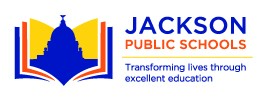 While supplies last, in addition to items selected, each visitor may also receive:30 washable masksOne case of copy paper (blue or green)One box of 48 three-prong pocket folders (plastic)Fall and Christmas decorations (10 items)Please take a moment to answer three questions to help us provide better service.What did you request today that was most needed and/or helpful?What did you need today that was not available?Are there particular items that we don’t have that you’d like us to provide?Name:          ___________________________Name:          ___________________________Name:          ___________________________Name:          ___________________________Name:          ___________________________Name:          ___________________________Name:          ___________________________Date:   ________________Date:   ________________Job Title:      ___________________________District email:  ________________@jackson.k12.ms.usJob Title:      ___________________________District email:  ________________@jackson.k12.ms.usJob Title:      ___________________________District email:  ________________@jackson.k12.ms.usJob Title:      ___________________________District email:  ________________@jackson.k12.ms.usJob Title:      ___________________________District email:  ________________@jackson.k12.ms.usJob Title:      ___________________________District email:  ________________@jackson.k12.ms.usJob Title:      ___________________________District email:  ________________@jackson.k12.ms.usSchool: ________________School: ________________PIE store visitors receive 50 points prior to the start of school.   Fall and Spring semester: 25 points.Limited service team members receive 50 points during each visit. In person visits are limit to 15 minutes.PIE store visitors receive 50 points prior to the start of school.   Fall and Spring semester: 25 points.Limited service team members receive 50 points during each visit. In person visits are limit to 15 minutes.PIE store visitors receive 50 points prior to the start of school.   Fall and Spring semester: 25 points.Limited service team members receive 50 points during each visit. In person visits are limit to 15 minutes.PIE store visitors receive 50 points prior to the start of school.   Fall and Spring semester: 25 points.Limited service team members receive 50 points during each visit. In person visits are limit to 15 minutes.PIE store visitors receive 50 points prior to the start of school.   Fall and Spring semester: 25 points.Limited service team members receive 50 points during each visit. In person visits are limit to 15 minutes.PIE store visitors receive 50 points prior to the start of school.   Fall and Spring semester: 25 points.Limited service team members receive 50 points during each visit. In person visits are limit to 15 minutes.PIE store visitors receive 50 points prior to the start of school.   Fall and Spring semester: 25 points.Limited service team members receive 50 points during each visit. In person visits are limit to 15 minutes.PIE store visitors receive 50 points prior to the start of school.   Fall and Spring semester: 25 points.Limited service team members receive 50 points during each visit. In person visits are limit to 15 minutes.PIE store visitors receive 50 points prior to the start of school.   Fall and Spring semester: 25 points.Limited service team members receive 50 points during each visit. In person visits are limit to 15 minutes.PIE store visitors receive 50 points prior to the start of school.   Fall and Spring semester: 25 points.Limited service team members receive 50 points during each visit. In person visits are limit to 15 minutes.PIE store visitors receive 50 points prior to the start of school.   Fall and Spring semester: 25 points.Limited service team members receive 50 points during each visit. In person visits are limit to 15 minutes.PIE store visitors receive 50 points prior to the start of school.   Fall and Spring semester: 25 points.Limited service team members receive 50 points during each visit. In person visits are limit to 15 minutes.PIE store visitors receive 50 points prior to the start of school.   Fall and Spring semester: 25 points.Limited service team members receive 50 points during each visit. In person visits are limit to 15 minutes.PIE store visitors receive 50 points prior to the start of school.   Fall and Spring semester: 25 points.Limited service team members receive 50 points during each visit. In person visits are limit to 15 minutes.QtyItemPtsTotal pts.  Total pts.   Qty QtyHole Punch (3 Hole)Hole Punch (3 Hole)Pts.Pts.Total pts.  Total pts.  Batteries1Index Cards (100ct)Index Cards (100ct)11Binders ½ inch2Index Cards (300/500ct)Index Cards (300/500ct)331 inch3Kleenex TissueKleenex Tissue332-3 inch4Liquid PaperLiquid Paper22Books-Hard2Markers, Permanent Markers, Permanent 11Books (Limit 4) PaperbackNCMarkers, Washable (10-12)Markers, Washable (10-12)22Border2Name Tags (Per box)Name Tags (Per box)55Clipboard (Legal)2Notebook- Spiral small 70 pagesNotebook- Spiral small 70 pages2@ 12@ 1Clipboard (letter)2Notebook- Spiral Large 120 PagesNotebook- Spiral Large 120 Pages11Clips (binder)5@1NotepadNotepad11Colored Pencils – 12 count2Paint (tempera)Paint (tempera)3324 count4Paper Clips- Large or smallPaper Clips- Large or small11Composition Books1Paper, Construction (Small)Paper, Construction (Small)22Crayons- 8ct3@1Paper, Copier (1 Ream)Paper, Copier (1 Ream)3316ct 2@1Paper, GraphPaper, Graph5524ct1Paper, 3-Ring FillerPaper, 3-Ring FillervariesvariesDate Stamps1Paper, Manila Drawing Large PKPaper, Manila Drawing Large PK33Dictionaries/Hardback books3Paper Towels (Roll)Paper Towels (Roll)33Dry Erase Markers -4ct3Pencil BoxPencil Box22Dry Erase Markers -8ct5Pencil Box  or Mesh BagPencil Box  or Mesh Bag22Dry Erase Markers -12ct8Pencils- LoosePencils- Loose10@110@1Dry Eraser (full size)3Pencil Sharpener- wall mountPencil Sharpener- wall mount55Disinfecting Wipes  varies                              -Hand-held                              -Hand-held3@13@1Erasers3@1PensPens3@13@1Folders (Hanging) - legal4PointerPointer11Folders (Hanging) - Letter3Post Its (small)Post Its (small)2@12@1Folders (Manila)5@1Medium Medium 11Folders, Pocket (limit 20)5@1LargeLarge22Glue (Liquid)1Post It EaselPost It Easel1010Glue Sticks2@1Push Pins (100)Push Pins (100)33Hand Sanitizer 2Hole Punch (3) holeHole Punch (3) hole88QtyItemPtsTotal pts.Total pts.QtyQtyItemItemPts.Pts.Total pts.Total pts.Highlighters2@1Hole Punch (2 Hole)Hole Punch (2 Hole)33Hole Punch (Single) 1Rubber bandsRubber bands11Sentence Strips2Erasers PackErasers Pack33Staples 1Binder Tabs Binder Tabs 22Staple Puller1Scissors (adults)Scissors (adults)33Tennis Balls –used (50)NCScissors (children)Scissors (children)2@12@1Tape, Scotch or Masking1Yard Stick1Yoobie Boxes (very limited)50Calculators (small)1Dry Eraser (mini size)2@1 The PIE store is furnished solely by donations from our community partners, therefore inventory is subject to vary. Requested items may not be available.  Updated 8/2021 The PIE store is furnished solely by donations from our community partners, therefore inventory is subject to vary. Requested items may not be available.  Updated 8/2021 The PIE store is furnished solely by donations from our community partners, therefore inventory is subject to vary. Requested items may not be available.  Updated 8/2021 The PIE store is furnished solely by donations from our community partners, therefore inventory is subject to vary. Requested items may not be available.  Updated 8/2021 The PIE store is furnished solely by donations from our community partners, therefore inventory is subject to vary. Requested items may not be available.  Updated 8/2021 The PIE store is furnished solely by donations from our community partners, therefore inventory is subject to vary. Requested items may not be available.  Updated 8/2021 The PIE store is furnished solely by donations from our community partners, therefore inventory is subject to vary. Requested items may not be available.  Updated 8/2021 The PIE store is furnished solely by donations from our community partners, therefore inventory is subject to vary. Requested items may not be available.  Updated 8/2021 The PIE store is furnished solely by donations from our community partners, therefore inventory is subject to vary. Requested items may not be available.  Updated 8/2021 The PIE store is furnished solely by donations from our community partners, therefore inventory is subject to vary. Requested items may not be available.  Updated 8/2021 The PIE store is furnished solely by donations from our community partners, therefore inventory is subject to vary. Requested items may not be available.  Updated 8/2021 The PIE store is furnished solely by donations from our community partners, therefore inventory is subject to vary. Requested items may not be available.  Updated 8/2021 The PIE store is furnished solely by donations from our community partners, therefore inventory is subject to vary. Requested items may not be available.  Updated 8/2021 The PIE store is furnished solely by donations from our community partners, therefore inventory is subject to vary. Requested items may not be available.  Updated 8/2021